Basic Infection Prevention (BIP) Course 
Make your job “Mission possible”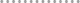 
Attend the APIC Minnesota Basic Infection Prevention Course **Only course of its kind locally**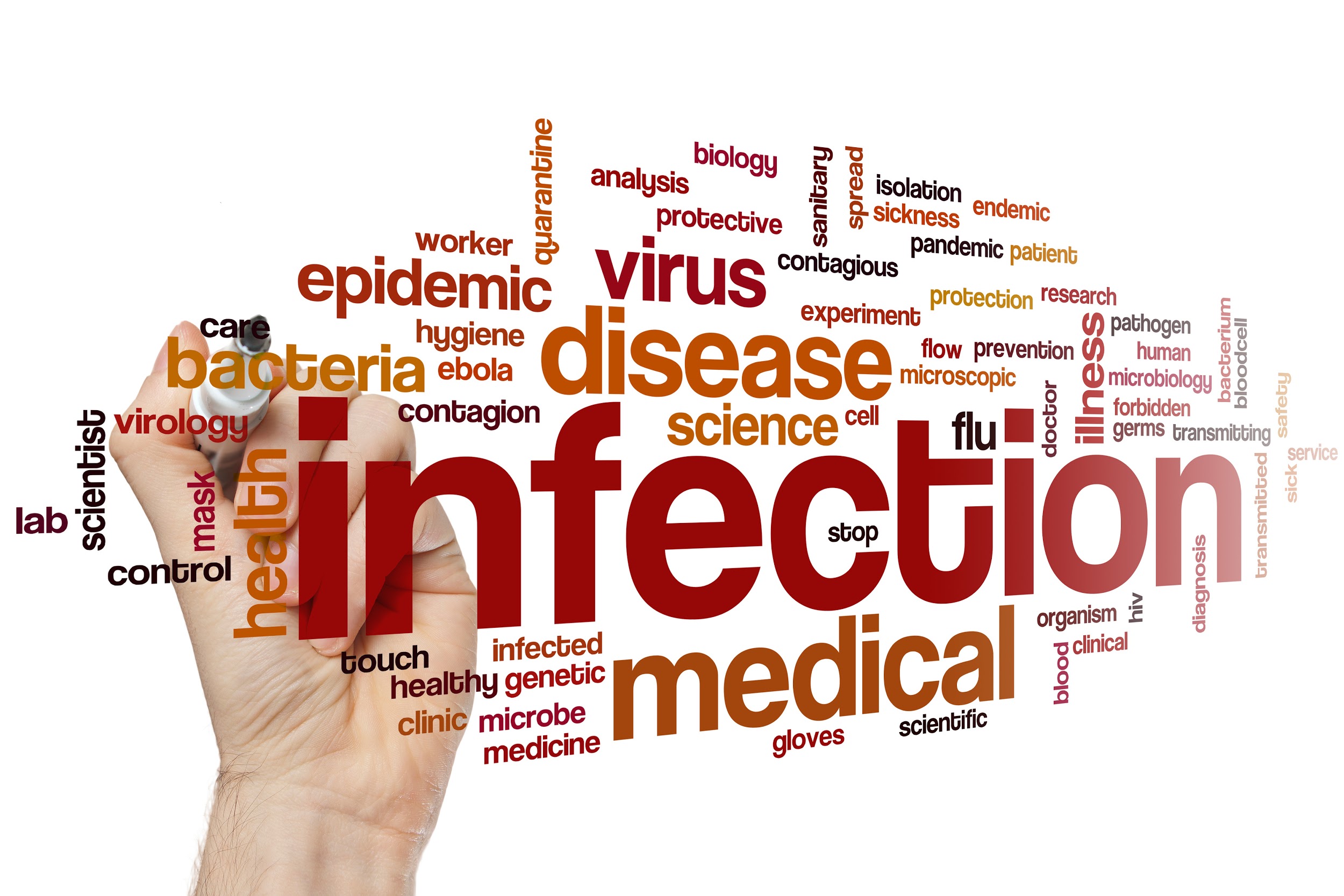 Now offered four times a year!Upcoming Course Opportunities
APIC Minnesota’s Basic Infection Prevention Course
Registration Form:Registration Fee: APIC MN Members $375; Non-APIC Member $700Non-Members: To save $100 on the registration fee, please join APIC National and MN ChapterGo to www.apic.org and fill out the membership form.  Dues are $200 for the national chapter and $25 for the Minnesota Chapter.  You must join the National organization to join the Minnesota Chapter.  Once membership has been accepted, you will receive an APIC Registration number.  Please contact us with that number to update your registration for the BIP course and receive the class discount.If Paying by check make payable to APIC MN.APIC Text: Attendees must have access to the AIPC Text of Infection Control and Epidemiology.  You will use this resources for pre-reading and during class.Who should attend?What are the key benefits?Course Instructors:Infection Prevention Professionals in Acute CareAmbulatory CareHome CareLong-Term CarePublic HealthQuality ImprovementOccupational HealthReal-world problem solving with peersCutting edge, evidence based contentCurrent regulations and standardsSmall class sizeAffordableNetworking Support during and after the courses18 CEUsAccess to electronic links to guidelines, best practice and regulatory documentsCertified practitioners from a variety of settings.Course Facilitator:Stephanie Tismer, RN, BSN, CICWinterSpringSummerFallFebruary 13-14, 2018April 25-26, 2018July 26-27, 2018October 25-26, 2018Target AudienceThis interactive course will offer a comprehensive foundation for professionals specializing in infection prevention in all settings of health care including: Acute Care,Critical Access Hospitals, Ambulatory Care, Home Care, Long Term Care and Public Health.Participants will:Examine the elements of effective infection prevention programs and the resources that support development and implementation.Gain understanding of how evidence-based recommendations are used to implement best practices to prevent infections.Sharpen networking skills with colleagues to share experience and to gain access to additional resourcesIncrease awareness of Centers for Medicare and Medicaid's conditions of participation to qualify for 3rd party reimbursement.Improve understanding of the impact of infection prevention strategies to support the mission and goals of your health care system.Continuing Education CreditsThis program has been designed to meet continuing nursing education credits.  A certificate of attendance for 18 contact hours will be given to each participant at the course conclusion.Course InstructorsCertified (CIC) Instructors from a variety of clinical settings will provide the instruction.  Course facilitator Stephanie Tismer, RN, BS, CIC  sgtismer71@gmail.com APIC TextAttendees must have access to the APIC Text of Infection Control and Epidemiology.  You will use this resources during the course and in your day-to-day practice.  Text is available for purchase from the APIC bookstore at www.apic.org If you are unable to obtain the APIC Text for this course, please contact the course facilitator at BIP@apicmn.orgLocationAll Courses will be at the:Carpenters Union Hall, 710 Olive Street, St. Paul MN 55130 LodgingHampton Inn Roseville 2050 Iona Lane W.  Roseville, MN 55113 Pre-Course AssignmentReview APIC Text Chapters before class:10 - General Principles of Epidemiology11- Surveillance 24 - Microbiology BasicsRegistration InformationAssume your registration is accepted unless you are otherwise notified.Cancellations made one week before the class will not be refunded.APIC MN reserves the right to cancel this course due to insufficient enrollment.Online registration is preferred but fax or mail registration is also acceptable.  Paying by check helps to save APIC MN credit card processing fees.Register online here: http://community.apic.org/minnesota/meetings/mnbip
Fax to: 952-858-8950
Or mail completed registration form (see next page) to: 
APIC MN
2626 E. 82nd St.
Suite 270
Bloomington, MN 55425Name:APIC ID Number:APIC ID Number:Title:Facility:Facility:Address:Address:Address:City:State:Zip:Work Phone:Alternate Phone:Alternate Phone:Email Address:Email Address:Email Address:Facility Type ▢ Acute Care      ▢ Ambulatory Care      ▢ Home Care       ▢ LTC 
                     ▢ Public Health   ▢ Critical Access      ▢ Other____________________________Facility Type ▢ Acute Care      ▢ Ambulatory Care      ▢ Home Care       ▢ LTC 
                     ▢ Public Health   ▢ Critical Access      ▢ Other____________________________Facility Type ▢ Acute Care      ▢ Ambulatory Care      ▢ Home Care       ▢ LTC 
                     ▢ Public Health   ▢ Critical Access      ▢ Other____________________________